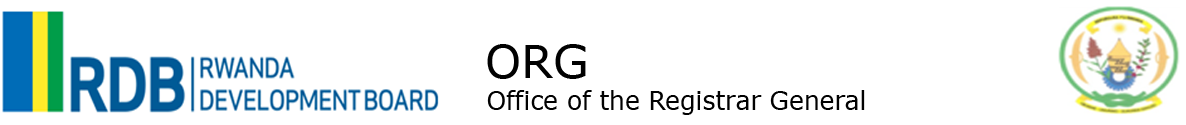 INTELLECTUAL PROPERTY LAW N0 31/2009 OF 26/10/2009APPLICATION FOR COPYRIGHT for SOFTWARE WORKS (Art. 197)Applicant informationCHECKLIST TO BE FILLEDWhat type of work is this?Web application                       computer program,                                            USSD app                                 Mob app                                    Process Design                          Source code                               Others                                                  Provide details:..      …. Have copies of this work been publicly distributed or given to another for purposes of distribution to the public?  If so, please describe the circumstances, and give the date (month/day/year) when this first occurred, and the location.____ Yes		                                  Date:  __     __/_     ___/__     ________ NoWas this application / software developed anonymously or pseudonymously?	       ____ Yes                            ____ No                When was this work completed?            Date:  _     ____/_     ____/__     ____Was the work prepared by an employee acting within the scope of his/her employment or under a written agreement with the person who prepared the work?	      ____ Yes                                   ____ NoIf yes, please provide details…     …Has this work, or an earlier version of this work, been previously registered with the Copyright Office?  If so, what is the Registration No. and date of registration?  Why is another registration being sought? Yes____	                Registration No. _     ___                Date: __     /_     /     _                New registration sought because:  __     __                b)   No____  Is this application / software derived, or based on, a pre-existing work?  If so, how does this application/software differ from the pre-existing work (if the pre-existing work doesn’t belong to the applicant, please provide authorization to use)____ Yes             Difference:  _     __                 ____ NoDoes this application/software consist of a collection of pre-existing materials or information which you have selected from a number of sources?  If so, please describe this collection.	       Yes	     Collection comprises:  _     __	        NoIs the application / software proprietary or open source?ANSWER:       Does your application or software support a database?  Yes No   	If yes, which database does it support? Is it an open source Database or proprietary one?ANSWER:      	What is the name of the database? (MSSQL, MySQL, MariaDB, Mongo, Oracle, Access etc)ANSWER:      	Have you documented the process flow of the application/ software? Yes   No     	What existing software products are similar to yours?Yes       Provide details:      No    	Is the process flow derived from an existing software? Yes         If yes, explain further…     ……No.    Where does your application run? (mobiled based, desktop, etc) ANSWER: ….     ….Do the interfaces of your application/software belong to your own creativity/inspiration? Yes   No   If no explain further?...      ......If your software contains any third-party proprietary software or tools; have you licensed / authorized to use it?                  Yes  No                       Computer program applicant                                 On behalf of RDB         Applicant’s name:                                                             Didier MPORE (Examination analyst)…….      ……………                                                             …....     ………..Signature :   ….       …….                            To:         The Office of the Registrar General         Rwanda Development Board          Kigali - RwandaTo:         The Office of the Registrar General         Rwanda Development Board          Kigali - RwandaTo:         The Office of the Registrar General         Rwanda Development Board          Kigali - RwandaApplication number (office use only) RW/C/…………/……..…Application number (office use only) RW/C/…………/……..…Application number (office use only) RW/C/…………/……..…1.	Applicant Details (Please fill either as an individual or an organization/company but not for both)1.	Applicant Details (Please fill either as an individual or an organization/company but not for both)1.	Applicant Details (Please fill either as an individual or an organization/company but not for both)A.        Applicant is an individualA.        Applicant is an individualA.        Applicant is an individualNames: Nationality: ID or Passport No:District:Sector:	 Tel:  Email:B.       Applicant is an organization/company B.       Applicant is an organization/company B.       Applicant is an organization/company Registered Name:  Company Code: Office AddressLocation Office AddressTel Office AddressEmail Representative Representative Representative2. Agent’s details (if any, where the applicant is not a Rwandan)  Names Address Tel: EmailTitle of the Work:      Title of the Work:      Copyright Work detailsCopyright Work detailsDate of the fixation/ reduction into   material formDate, ….     /…     /……     ….Place, …     …       Abstract/ Brief Description of the softwareAbstract/ Brief Description of the softwareAuthorshipAuthorshipThe applicant is the sole author of the work Yes                                                            No                                      The applicant is the sole author of the work Yes                                                            No                                       Ownership after assignment (Where the applicant is not the author)Yes                                                            No    If yes, date of assignment: …     /…     /…      Ownership after assignment (Where the applicant is not the author)Yes                                                            No    If yes, date of assignment: …     /…     /…     Collective authorship (To be filled in case there is co-authorship of the work)Collective authorship (To be filled in case there is co-authorship of the work)Developer Names:        Developer Nationality or Domicile Address:       Developer Tel:       Developer Email:       Other co/authorship (Kindly specify, add pages if necessary),…     ….Attachment/ Additional requirement1.   Application letter to the Registrar General-     Copy of software program on CD (the CD must be covered)-     Identification document (passport or ID of the applicant or legal representative of the company, where the applicant is a company )                                                                                                                                                                                                                                                                                                                                                                                                                                                                                                                                                                                                                                                                                                                                                                                                                                                                                                                                                                                                                                                                                                                                                                                                                                                                                                                                                                                                                                                                                                                                                                                                                                                                                                                                                                                                                                                                                                                                                                                                                                                                                                                                                                                                                                                                                                                                                                                                                                                                                                                                                                                                                                                                                                                                                                                                                                                      2.   Company registration Certificate (Where the applicant is a company) 3.    Attach process flow document4.   Attach core screenshots of your application5.   Attach schema of the database6.   Attach any other supporting documents (such as rights transfer agreements)7.   Power of attorney (where necessary)8.   Death certificate (where applicable) 9.   Birth certificate (where applicable) 10   Assignment agreement (where applicable) 11. Other documents (Please specify): i.  …     …                                                                            ii. …     ….                                                                         iii. ...     …..I,      ….. hereby certify that based on this registration, I do understand as follows: That, copyright protection only extends to the expression of ideas and not ideas and such ideas are not protected by the Intellectual Property Law.That, copyright registration herein is a voluntary system and the rights are vested on creation. That, the work protected have been created is original. Neither this work nor substantially portion of this woks has been copied elsewhere nor shall I be liable for any contrary information. That, if my work becomes subject of infringement, it is my responsibility to initiate action against infringer. That, I undertake to use the certificate issued for lawful purposes that all responsibility for all actions or use of the certificate for purposes which it was not intended by law.     Names:      …                                                         Signature: …     …